 WEEKLY ACTIVITY SCHEDULE FOR Feb 16 –Feb 22, 2020 *Activity schedule & menu is subject to change without notice.SUNDAY-16MONDAY-17TUESDAY-18WEDNESDAY-19THURSDAY-20FRIDAY-21SATURDAY-2210:00 Chapel W/ Jeff & Karen Ebsch 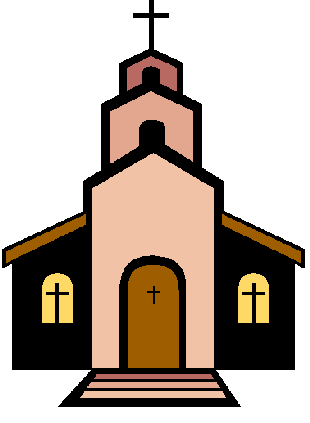 11:00 Catholic Communion11:45 DINNER2:00 Coffee in Lobby3:00 Movie Matinee5:45 SUPPER7:00 The Lawrence Welk Show9:00 Sensory Group9:30 Devotions10:00 Sit N Fit11:00 Cattlemen’s Club11:45 DINNER1:00 Mail & Room Visits2:30 Bingo4:15 Shut The Box5:45 SUPPER9:00 Sensory Group9:30 Devotions10:00 Sit N Fit11:15 Cattlemen’sClub11:45 DINNER1:00 Mail/  Room Visits2:30 Horse RacingGame4:15 Residents Choice5:45 SUPPER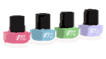 8:30 Nail Painting11:00 Cattlemen’s Club11:45 DINNER2:30 Bingo5:45 SUPPER4:15 Cards10:00 Chapel W/  Pastor Byron Linbo11:00 Cattlemen’s Club11:45 DINNER1:00 Mail & Room Visits2:30 Sing-a-Long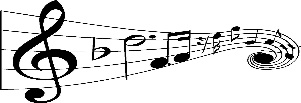 4:15 Pokeno5:45 SUPPER8:30 Hair Fixing11:00 Cattlemen’s Club11:45 DINNER1:00 Mail Delivery& Room Visits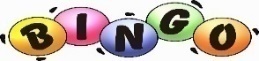 2:30 Bingo 4:15 Table Tennis5:45 SUPPER9:15 Sensory10:00  Devotions11:00 Cattlemen’s Club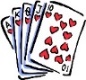 11:45 DINNER1:00 Calendar Delivery2:30 Race Mania4:00  Movie5:30 SUPPERSunday BreakfastCream of RiceHard Boiled EggSausage PattyWheat ToastSunday DinnerBaked Glazed Ham Zucchini & TomatoesCherry CheesecakeSunday SupperHam & Potato  CasseroleBaby Lima BeansChilled PineappleMonday BreakfastMalt-O-MealCinnamon French ToastSausage PattyMonday DinnerOrange Spice Pork ChopRosemary PotatoesGlazed Baby CarrotsChilled Mandarin OrangesMonday SupperHot Turkey SandwichMashed PotatoesWhole Kernel CornRed Velvet CakeTuesday BreakfastCream of RiceScrambled EggBlueberry MuffinTuesday DinnerCranberry ChickenWhipped Sweet PotatoSweet Dilled PeasIce Cream SundaeTuesday SupperChicken TendersFrench FriesMarinated CucumbersHot-Spiced ApplesWed. BreakfastScrambled EggHash BrownsSausage GravyBiscuitWed. DinnerSwiss SteakMashed Potatoes & Brown GravyWax BeansBread PuddingWed. SupperTator Tot CasserolePeas & CarrotsCorn MuffinBanana HalfThursday BreakfastCream of Wheat Bacon StripsFried EggWheat ToastThursday DinnerBeer Battered CodBaby Baker’s Orange Glazed BeetsCarrot CakeThursday SupperMushroom Swiss BurgerBreaded Zucchini Ice Cream SandwichFriday BreakfastCinnamon OatmealBreakfast HamScrambled Egg & CheeseWheat ToastFriday DinnerBeef Pot RoastHomemade Au Gratin PotatoesSeasoned BroccoliCherry PieFriday SupperBaked Potato SoupBeef Salad SandwichChilled PearsSaturday BreakfastCream of RiceWestern OmeletWheat ToastSaturday DinnerOven-Fried ChickenMashed Potatoes & GravyCream Cheese CornPeanut Butter BarSaturday SupperHam & BeansGreen BeansButtered Corn MuffinPeach Pie